แบบ IC.01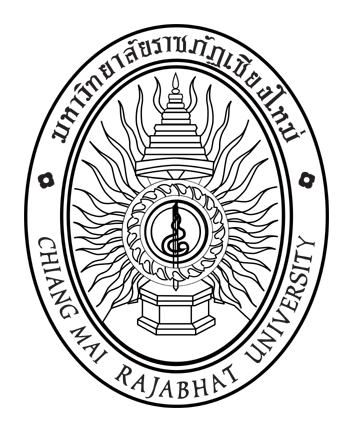 ใบสมัครเข้ารับการสรรหาเป็นผู้สมควรดำรงตำแหน่งคณบดีวิทยาลัยนานาชาติ							วันที่ ..............................................................เรื่อง	การสมัครเข้ารับการสรรหาคณบดีวิทยาลัยนานาชาติเรียน	ประธานกรรมการสรรหาบุคคลเพื่อแต่งตั้งเป็นคณบดีวิทยาลัยนานาชาติสิ่งที่ส่งมาด้วย	ข้อมูลของผู้สมควรดำรงตำแหน่งคณบดี (แบบ IC.03)	ตามประกาศคณะกรรมการสรรหาฯ เรื่อง คุณสมบัติ หลักเกณฑ์ และวิธีการได้มาซึ่งผู้สมควรดำรงตำแหน่งคณบดีวิทยาลัยนานาชาติ ลงวันที่ 1 กันยายน 2565 กำหนดให้ผู้มีคุณสมบัติเข้ารับการสรรหาเป็นผู้สมควรดำรงตำแหน่งคณบดีวิทยาลัยนานาชาติ ซึ่งจะเป็นบุคคลภายในหรือภายนอกมหาวิทยาลัยก็ได้ ยื่นใบสมัคร
เข้ารับการสรรหาเป็นผู้สมควรดำรงตำแหน่งคณบดีวิทยาลัยนานาชาติ ระหว่างวันที่ 5 – 16 กันยายน 2565 นั้น	ข้าพเจ้า ............................................................................ ขอสมัครเข้ารับการสรรหาเป็นผู้สมควร
ดำรงตำแหน่งคณบดีวิทยาลัยนานาชาติ พร้อมนี้ได้แนบข้อมูลของผู้สมควรดำรงตำแหน่งคณบดีวิทยาลัยนานาชาติ (แบบ IC.03) มาเพื่อประกอบการพิจารณาด้วยแล้ว	จึงเรียนมาเพื่อโปรดพิจารณา					    ลงชื่อ ....................................................................						 (..................................................................)							           ผู้สมัครใบสมัคร (แบบ IC.01) และข้อมูลของผู้สมควรดำรงตำแหน่งคณบดีวิทยาลัยนานาชาติ (IC.03)ต้องยื่นภายในกำหนดระยะเวลาตามที่คณะกรรมการสรรหาฯ ประกาศไว้
หากล่วงเลยวันและเวลาดังกล่าวจะไม่ได้รับการพิจารณาสอบถามรายละเอียดเพิ่มเติมได้ที่สำนักงานสภามหาวิทยาลัย 
โทร. 0-5388-5321 และ download แบบฟอร์มได้ที่ www.council.cmru.ac.th 
(สามารถใช้แบบฟอร์มนี้ถ่ายสำเนาหรือจัดพิมพ์ขึ้นใหม่ได้)